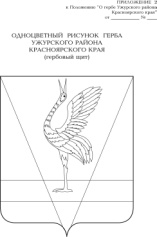 АДМИНИСТРАЦИЯ УЖУРСКОГО РАЙОНАКРАСНОЯРСКОГО КРАЯ  ПОСТАНОВЛЕНИЕ20.11.2020                                            г. Ужур                                                   № 757О внесении изменений в постановление администрации от 03.11.2016 № 632 «Об утверждении муниципальной программы «Эффективное управление муниципальным имуществом Ужурского района»В соответствии со статьей 179 Бюджетного кодекса Российской Федерации, постановлением администрации Ужурского района от 12.08.2013 № 724 «Об утверждении Порядка принятия решений о разработке муниципальных программ Ужурского района, их формировании и реализации», руководствуясь статьей 19 Устава Ужурского района, ПОСТАНОВЛЯЮ:1. Внести в приложение к постановлению администрации от 03.11.2016 № 632 «Об утверждении муниципальной программы «Эффективное управление муниципальным имуществом Ужурского района» (далее - Программа), следующие изменения:1.1. Приложение № 2 к подпрограмме 2 читать в новой редакции согласно приложению № 1.2. Постановление вступает в силу в день, следующий за днем официального опубликования в специальном выпуске районной газеты «Сибирский хлебороб».Глава района                                                                                          К.Н. ЗарецкийПриложение № 1 к постановлению администрации Ужурского района от 20.11.2020 № 757Приложение № 2 к подпрограмме 2Перечень мероприятий подпрограммы 2 с указанием объема средств на их реализацию и ожидаемых результатовНаименование  программы, подпрограммыГРБС Код бюджетной классификацииКод бюджетной классификацииКод бюджетной классификацииКод бюджетной классификацииРасходы 
(тыс. руб.), годыРасходы 
(тыс. руб.), годыРасходы 
(тыс. руб.), годыРасходы 
(тыс. руб.), годыОжидаемый результат от реализации подпрограммного мероприятия (в натуральном выражении)Наименование  программы, подпрограммыГРБС ГРБСРзПрЦСРВРочередной финансо-вый годочередной финансо-вый годпервый год планового периодавторой год планового периодаИтого на периодОжидаемый результат от реализации подпрограммного мероприятия (в натуральном выражении)Регулирование земельных отношенийАдминистрация Ужурского района667,0667,0500,0500,01 667,0При реализации подпрограммы осуществляется рациональное использование земельных участков, повышение доходной части бюджета за счет арендных платежейМероприятие 1Информирование населения о наличии земельных участков для сдачи в аренду, получение информации о средней стоимости строительства 1м2, общей площади встроенных и  пристроенных помещений для расчета арендной платы на текущий год, обоснование и определение К1, К2, К3, для взимания арендной платы.Администрация Ужурского района14001131120081230244300,0300,0300,0300,0900,0Обеспечивается требования Краевого Закона об экономическом обоснованииарендных начисленийМероприятие 2Иные межбюджетные трансферты для постановки на кадастровый  учет зем. участковФинансовое  управление администрации Ужурского  района09001131120083240540315,0315,00,00,0315,00Поселения ( Васильевка, 27т.р;Златоруновский-40т.р, Малоимышский-40 т. р, Приреченский-50т.рСолгон -50 т. р.Озеро Учум – 78т.рКулун – 30 т.р.)Мероприятие 3Постановка на кадастровый учет земельных участков под многоквартирными домами и  ИЖСАдминистрация Ужурского района1400113112008122024482,082,0200,0200,0482,0Дома Кулун